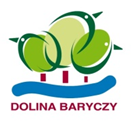 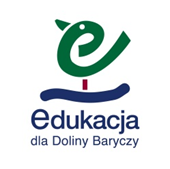 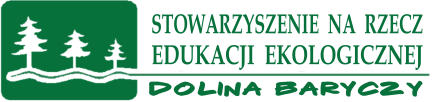 KARTA ZGŁOSZENIA	REGIONALNY KONKURS WIEDZY O DOLINIE BARYCZYEDYCJA XX„PROMUJĘ DOLINĘ BARYCZY” realizowany w ramach Wyjątkowych inicjatyw Edukacyjnych dla Doliny Baryczy 2017TERMIN ZGŁOSZENIA SZKOŁY DO dnia 3 kwietnia  2017r.na adres:Stowarzyszenie na Rzecz Edukacji Ekologicznej „Dolina Baryczy”pl. Ks. E. Waresiaka 7, 56- 300 Miliczlub mail: zofiapietryka@op.plNazwa i adres szkoły …………………………………………………………………………………………………………………………………………………………………………………………………………………………………………………………Poziom edukacyjny ( właściwe podkreślić) szkoła podstawowa ( kl. IV-VI),   gimnazjum kl (I, II,III),  szkoła ponadgimnazjalnaNazwisko i imię nauczyciela (koordynatora szkolnego) …………………………………………………………Adres mailowy koordynatora………………………………………………………............................................telefon koordynatora……………………………………………………………………………………………………………..Gmina (organ prowadzący placówkę)…………………………………………………………………………………...Terminarz:I etap – zaproszenie do udziału – mailem do szkół DB – wysłanie regulaminu konkursu- do 20 marca 2017r.II etap- zgłoszenie szkół – karty zgłoszenia ( w załączeniu) od szkół zainteresowanych udziałem w konkursie/ do 3 kwietnia 2017III etap- przygotowywanie prac konkursowych w szkołach pod opieką nauczycieli- etap szkolny- komisje szkolne- wybranie max. 2 najlepszych prac z danej kategorii wiekowej i  zamieszczenie na portalu www.edukacja.barycz.pl  przez przewodniczącego szkolnej komisji konkursowej lub koordynatora szkolnego w terminie do 22 maja 2017r. ( wysłanie do organizatora karty zgłoszenia uczniów/finalistów wraz z oświadczeniem dotyczącym praw autorskich/ zostanie wysłane do szkól, które zgłosiły udział w konkursie)IV etap – ocena prac konkursowych przez powołaną ekspercką komisję - przedstawiciele partnerów, osoby zajmujące się promocją, opracowywaniem materiałów promocyjnych w terminie  do 15 czerwca 2017r